Информация о качестве обслуживания потребителейОбщества с ограниченной ответственностью «Техносервис-ПЭ» услуг за 2018 год 1. Общая информация о сетевой организации1.1. Количество потребителей услуг сетевой организации (далее - потребители) с разбивкой по уровням напряжения, категориям надежности потребителей и типу потребителей (физические или юридические лица)     1.2. Информация о количестве точек поставки в границах балансовой принадлежности и оснащенности приборами учета  1.3. Информация об объектах электросетевого хозяйства сетевой организации1.4. Уровень физического износа объектов электросетевого хозяйства сетевой организации с разбивкой по уровням напряжения и по типам оборудования.2. Информация о качестве услуг по передачеэлектрической энергии2.1. Показатели качества услуг по передаче электрической энергии в целом по сетевой организации в отчетном периоде, а также динамика по отношению к году, предшествующему отчетному.2.2. Рейтинг структурных единиц сетевой организации по качеству оказания услуг по передаче электрической энергии, а также по качеству электрической энергии в отчетном периоде.2.3. Мероприятия, выполненные сетевой организацией в целях повышения качества оказания услуг по передаче электрической энергии в отчетном периоде: установка и поверка приборов учета, ремонт силового трансформатора 10 кВ, ремонт ВЛ-0,4 кВ, ремонт выключателя нагрузки 10 кВ, ремонт разъединителя 110 кВ, ремонт кабеля 6-10 кВ,  проведение ППР на всех электросетевых объектах.Мероприятия, выполненные сетевой организацией в целях повышения качества оказания услуг по передаче электрической энергии в отчетном периоде:- Осуществление контроля и исключение неучтенного потребления электроэнергии на объектах потребителей;- создание структурных подразделений по работе с заявителям – 1 шт.2.4. Прочая информация, которую сетевая организация считает целесообразной для включения в отчет: нет3. Информация о качестве услугпо технологическому присоединению3.1. Информация о наличии невостребованной мощности (мощности, определяемой как разность между трансформаторной мощностью центров питания и суммарной мощностью энергопринимающих устройств, непосредственно (или опосредованно) присоединенных к таким центрам питания, и энергопринимающих устройств, в отношении которых имеются заявки на технологическое присоединение) для осуществления технологического присоединения в отчетном периоде, а также о прогнозах ее увеличения с разбивкой по структурным единицам сетевой организации и по уровням напряжения на основании инвестиционной программы, информация о наличии невостребованной мощности для осуществления технологического присоединения располагается на официальном сайте ООО «Техносервис-ПЭ» по адресу: http://tehnoservis-p.ru/Вышеуказанная информация обновляется ежемесячно.3.2. Мероприятия, выполненные сетевой организацией в целях совершенствования деятельности по технологическому присоединению в отчетном периоде:- организована возможность подачи заявки заявителями посредством официального сайта сетевой организации - да, создан Личный кабинет, размещен калькулятор по расчету технологического присоединения на 2018 год;- повышена квалификация персонала в отделе технологического присоединения – прохождение обучения и сдача экзамена в Ростехнадзоре на группу по электробезопасности V – 5 чел.;- вносятся предложения по совершенствованию нормативной базы по процедуре технологического присоединения через некоммерческое партнерство, с целью повышения доступности к энергетической инфраструктуре - да.3.3. Прочая информация, которую сетевая организация считает целесообразной для включения в отчет, касающаяся предоставления услуг по технологическому присоединению - отсутствует.3.4. Сведения о качестве услуг по технологическому присоединению к электрическим сетям сетевой организации.3.5. Стоимость технологического присоединения к электрическим сетям сетевой организации (не заполняется, в случае наличия на официальном сайте сетевой организации в сети Интернет интерактивного инструмента, который позволяет автоматически рассчитывать стоимость технологического присоединения при вводе параметров, предусмотренных настоящим пунктом).На сайте компании доступен калькулятор расчёта платы за ТП (на 2018 год): http://tehnoservis-p.ru/kalkulyator-rascheta-platyi-za-tehnologicheskoe-prisoedinenie-k-elektricheskim-setyam/4. Качество обслуживания4.1. Количество обращений, поступивших в сетевую организацию (всего), обращений, содержащих жалобу и (или) обращений, содержащих заявку на оказание услуг, поступивших в сетевую организацию, а также количество обращений, по которым были заключены договоры об осуществлении технологического присоединения и (или) договоры об оказании услуг по передаче электрической энергии, а также по которым были урегулированы жалобы в отчетном периоде – отсутствуют.4.2  Информация о деятельности офисов обслуживания потребителей.4.3. Информация о заочном обслуживании потребителей посредством телефонной связи.          4.4. Жалобы отсутствуют.4.5. Отсутствуют.4.6. Отсутствуют.4.7. Отсутствуют.4.8. Наличие официального сайта в сети Интернет (http://tehnoservis-p.ru/). Наличие офиса очного обслуживания клиентов.          4.9. Информация по обращениям потребителей. Обращений не поступало.Категория  потребителейУровень напряжения20172017201720172018201820182018Динамика, %Категория  потребителейУровень напряжениявсегоКатегорияэлектроснабженияКатегорияэлектроснабженияКатегорияэлектроснабжениявсегоКатегория электроснабженияКатегория электроснабженияКатегория электроснабженияДинамика, %Категория  потребителейУровень напряжениявсего123всего123всегоЮридические лицаВН11168%Юридические лицаСН 11171668%Юридические лицаСН 2145401051854414168%Юридические лицаНН323268%Физические лицаВН68%Физические лицаСН 168%Физические лицаСН 268%Физические лицаНН1515151568%Всего потребителей16224068%                                                                                                                                     2017                                                                                                                                     2017           2018Динамика по отношению к году, предшествующему отчетномуКоличество точек поставки всего и точек поставки, оборудованных приборами учета электрической энергии16224068%в т.ч. точек поставки, оборудованных приборами учета электрической энергии162240-в т.ч. физические лица215-юридические лица160225-приборы учета с возможностью дистанционного сбора данных140 225-Объект электросетевого хозяйстваУровень напряжения Уровень напряжения Уровень напряжения Уровень напряжения Уровень напряжения Уровень напряжения Уровень напряжения Уровень напряжения Уровень напряжения Уровень напряжения Уровень напряжения Уровень напряжения Объект электросетевого хозяйстваВН (110 кВ и выше)ВН (110 кВ и выше)ВН (110 кВ и выше)СН 1 (35-60 кВ)СН 1 (35-60 кВ)СН 1 (35-60 кВ)СН2 (1-20 кВ)СН2 (1-20 кВ)СН2 (1-20 кВ)НН (до 1 кВ)НН (до 1 кВ)НН (до 1 кВ)Объект электросетевого хозяйства2017 г.2018г.Динамика изменения,%2017 г.2018г.Динамика изменения,%2017 г.2018г.Динамика изменения,%2017 г.2018г.Динамика изменения,%Воздушные линии (ВЛ), км.---2,88,165%64,5770,388%26,330,12612,7%Кабельные линии (КЛ), км.------33,7246,3027%44,2 45,041,8%Подстанции, шт.01100%1250%748614%---Объект электросетевого хозяйстваУровень напряжения Уровень напряжения Уровень напряжения Уровень напряжения Уровень напряжения Уровень напряжения Уровень напряжения Уровень напряжения Уровень напряжения Уровень напряжения Уровень напряжения Уровень напряжения Объект электросетевого хозяйстваВН (110 кВ и выше)ВН (110 кВ и выше)ВН (110 кВ и выше)СН 1 (35-60 кВ)СН 1 (35-60 кВ)СН 1 (35-60 кВ)СН2 (1-20 кВ)СН2 (1-20 кВ)СН2 (1-20 кВ)НН (до 1 кВ)НН (до 1 кВ)НН (до 1 кВ)Объект электросетевого хозяйства2017 г.2018г.Динамика изменения,%2017 г.2018г.Динамика изменения,%2017 г.2018г.Динамика изменения,%2017 г.2018г.Динамика изменения,%Воздушные линии (ВЛ),%---50%51%1,9%50%51%1,9%50%51%1,9%Кабельные линии (КЛ),%-70%-53%54%1,9%53%54%1,9%53%54%1,9%Подстанции,%-70%-52%53%1,9%52%53%1,9%52%53%1,9%№ п/пПоказательЗначение показателя, годыЗначение показателя, годыЗначение показателя, годыЗначение показателя, годы№ п/пПоказатель2016г.2017г.2018г.Динамика изменения показателя, %12345111.1.ВН (110 кВ и выше)00001.2.СН1 (35 - 60 кВ)00001.3.СН2 (1 - 20 кВ)0,1200,06100%1.4.НН (до 1 кВ)0000222.1.ВН (110 кВ и выше)00002.2.СН1 (35 - 60 кВ)00002.3.СН2 (1 - 20 кВ)000,12100%2.4.НН (до 1 кВ)00003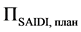 33.1.ВН (110 кВ и выше)00003.2.СН1 (35 - 60 кВ)00003.3.СН2 (1 - 20 кВ)0,120,120,1203.4.НН (до 1 кВ)00004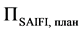 44.1.ВН (110 кВ и выше)00004.2.СН1 (35 - 60 кВ)00004.3.СН2 (1 - 20 кВ)00004.4.НН (до 1 кВ)00005Количество случаев нарушения качества электрической энергии, подтвержденных актами контролирующих организаций и (или) решениями суда, штуки00005.1.В том числе количество случаев нарушения качества электрической энергии по вине сетевой организации, подтвержденных актами контролирующих организаций и (или) решениями суда, штуки0000№ п/пСтруктурная единица сетевой организации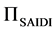 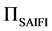 Показатель качества оказания услуг по передаче электрической энергии (отношение общего числа зарегистрированных случаев нарушения качества электрической энергии по вине сетевой организации к максимальному количеству потребителей, обслуживаемых такой структурной единицей сетевой организации в отчетном периоде)Показатель качества оказания услуг по передаче электрической энергии (отношение общего числа зарегистрированных случаев нарушения качества электрической энергии по вине сетевой организации к максимальному количеству потребителей, обслуживаемых такой структурной единицей сетевой организации в отчетном периоде)Планируемые мероприятия, направленные на повышение качества оказания услуг по передаче электроэнергии, с указанием сроковПланируемые мероприятия, направленные на повышение качества оказания услуг по передаче электроэнергии, с указанием сроков№ п/пСтруктурная единица сетевой организацииПоказатель качества оказания услуг по передаче электрической энергии (отношение общего числа зарегистрированных случаев нарушения качества электрической энергии по вине сетевой организации к максимальному количеству потребителей, обслуживаемых такой структурной единицей сетевой организации в отчетном периоде)Показатель качества оказания услуг по передаче электрической энергии (отношение общего числа зарегистрированных случаев нарушения качества электрической энергии по вине сетевой организации к максимальному количеству потребителей, обслуживаемых такой структурной единицей сетевой организации в отчетном периоде)Планируемые мероприятия, направленные на повышение качества оказания услуг по передаче электроэнергии, с указанием сроковПланируемые мероприятия, направленные на повышение качества оказания услуг по передаче электроэнергии, с указанием сроковВНСН2ВНСН1СН2ННННВНСН1СН2ННННВНСН1СН2НННН12345678891011121213141516161717181.0000000000000000000Выполнение графика ППР в 2018г.2.Всего по сетевой организации00,06000,1200000000000000Установка ИК в точках поставки ЭЭ и на границе с потребителями в 2018г.№ п/пПоказателиКатегория присоединения потребителей услуг по передачи электрической энергии в разбивке по мощности, в динамике по годамКатегория присоединения потребителей услуг по передачи электрической энергии в разбивке по мощности, в динамике по годамКатегория присоединения потребителей услуг по передачи электрической энергии в разбивке по мощности, в динамике по годамКатегория присоединения потребителей услуг по передачи электрической энергии в разбивке по мощности, в динамике по годамКатегория присоединения потребителей услуг по передачи электрической энергии в разбивке по мощности, в динамике по годамКатегория присоединения потребителей услуг по передачи электрической энергии в разбивке по мощности, в динамике по годамКатегория присоединения потребителей услуг по передачи электрической энергии в разбивке по мощности, в динамике по годамКатегория присоединения потребителей услуг по передачи электрической энергии в разбивке по мощности, в динамике по годамКатегория присоединения потребителей услуг по передачи электрической энергии в разбивке по мощности, в динамике по годамКатегория присоединения потребителей услуг по передачи электрической энергии в разбивке по мощности, в динамике по годамКатегория присоединения потребителей услуг по передачи электрической энергии в разбивке по мощности, в динамике по годамКатегория присоединения потребителей услуг по передачи электрической энергии в разбивке по мощности, в динамике по годамКатегория присоединения потребителей услуг по передачи электрической энергии в разбивке по мощности, в динамике по годамКатегория присоединения потребителей услуг по передачи электрической энергии в разбивке по мощности, в динамике по годамКатегория присоединения потребителей услуг по передачи электрической энергии в разбивке по мощности, в динамике по годамВсегоДо 15 кВт. включительноДо 15 кВт. включительноДо 15 кВт. включительноСвыше 15 кВт. и до 150 кВт. включительноСвыше 15 кВт. и до 150 кВт. включительноСвыше 15 кВт. и до 150 кВт. включительноСвыше 150 кВт. и менее 670 кВт.Свыше 150 кВт. и менее 670 кВт.Свыше 150 кВт. и менее 670 кВт.Не менее 670 кВт.Не менее 670 кВт.Не менее 670 кВт.Объекты по производству Электрической энергииОбъекты по производству Электрической энергииОбъекты по производству Электрической энергииВсего2017 г.2018г.Динамика изменения показателя, %2017 г.2018г.Динамика изменения показателя, %2017 г.2018г.Динамика изменения показателя, %2017 г.2018г.Динамика изменения показателя, %2017 г.2018г.Динамика изменения показателя, %Всего1234567891011121314151617181Число заявок на технологическое присоединение, поданных заявителями, штуки187-61%1 475% 12  100%1 1 0%000%2Число заявок на технологическое присоединение, по которым направлен проект договора об осуществлении технологического присоединения к электрическим сетям, штуки187-61%14  75%12 100%1 1 0%00 0%4Средняя продолжительность подготовки и направления проекта договора об осуществлении технологического присоединения к электрическим сетям, дней1515   0%1515 0%1515 0%1515    0 %00 0%5Число заключенных договоров об осуществлении технологического присоединения к электрическим сетям, штуки187 -157 %14 75% 12  100% 12100 %00 0%6Число исполненных договоров об осуществлении технологического присоединения к электрическим сетям, штуки187 -157 %1 4 75%1 2 100% 0 0  0%00 0% 8Средняя продолжительность исполнения договоров об осуществлении технологического присоединения к электрическим сетям, дней30 30  0%30 30  0%0 30 100%00   0%00 0% Мощность энергопринимающих устройств заявителя, кВтМощность энергопринимающих устройств заявителя, кВтМощность энергопринимающих устройств заявителя, кВт1515150150250250670670Категория надежностиКатегория надежностиКатегория надежностиI - IIIIII - IIIIII - IIIIII - IIIIIРасстояние до границ земельного участка заявителя, мНеобходимость строительства подстанцииТип линии500 - сельская местность/300 - городская местностьДаКЛ--------500 - сельская местность/300 - городская местностьДаВЛ--------500 - сельская местность/300 - городская местностьНетКЛ--------500 - сельская местность/300 - городская местностьНетВЛ--------750ДаКЛ--------750ДаВЛ--------750НетКЛ--------750НетВЛ--------1000ДаКЛ--------1000ДаВЛ--------1000НетКЛ--------1000НетВЛ--------1250ДаКЛ--------1250ДаВЛ--------1250НетКЛ--------1250НетВЛ--------№ п/пКатегории обращений потребителейФормы обслуживанияФормы обслуживанияФормы обслуживанияФормы обслуживанияФормы обслуживанияФормы обслуживанияФормы обслуживанияФормы обслуживанияФормы обслуживанияФормы обслуживанияФормы обслуживанияФормы обслуживанияФормы обслуживанияФормы обслуживанияФормы обслуживания№ п/пКатегории обращений потребителейОчная формаОчная формаОчная формаЗаочная форма с использованием телефонной связиЗаочная форма с использованием телефонной связиЗаочная форма с использованием телефонной связиЭлектронная форма с использованием сети ИнтернетЭлектронная форма с использованием сети ИнтернетЭлектронная форма с использованием сети ИнтернетПисьменная форма с использованием почтовой связиПисьменная форма с использованием почтовой связиПисьменная форма с использованием почтовой связиПрочееПрочееПрочее2017г.2018г.Динамика изменения показателя, %2017г.2018г.Динамика изменения показателя, %2017г.2018г.Динамика изменения показателя, %2017г.2018г.Динамика изменения показателя, %2017г.2018г.Динамика изменения показателя, %12345678910111213141516171Всего обращений потребителей, в том числе:2114-50%0 0-00-00-00-1.1.оказание услуг по передаче электрической энергии00000-00-00-00-1.2.осуществление технологического присоединения2114-50%00-00-00-00-1.3.коммерческий учет электрической энергии00000-00-00-00-1.4.качество обслуживания0000000000000001.5.техническое обслуживание электросетевых объектов0000000000000001.6.прочее (указать)0000000000000002Жалобы0000000000000002.1.оказание услуг по передаче электрической энергии, в том числе:0000000000000002.2.качество услуг по передаче электрической энергии0000000000000002.3.качество электрической энергии0000000000000002.4.осуществление технологического присоединения0000000000000002.5.коммерческий учет электрической энергии0000000000000002.6.качество обслуживания0000000000000002.7.техническое обслуживание объектов электросетевого хозяйства0000000000000002.8.прочее (указать)0000000000000003Заявка на оказание услуг0000000000003.1.по технологическому присоединению2114-50%0000000000003.2.на заключение договора на оказание услуг по передаче электрической энергии0000000000000003.3.организация коммерческого учета электрической энергии2114-50%0000000000003.4.прочее (указать)000000000000000NОфис обслуживания потребителейТип офисаАдрес местонахожденияНомер телефона, адрес электронной почтыРежим работыПредоставляемые услугиКоличество потребителей, обратившихся очно в отчетном периодеСреднее время на обслуживание потребителя, мин.Среднее время ожидания потребителя в очереди, мин.Количество сторонних организаций на территории офиса обслуживания (при наличии указать названия организаций)123456789101111нежилое помещениег. Челябинск, ул. Василевского, 74+7 (351) 225-10-60 +7-800-500-30-98Tech-pe@mail.ruс 8-00 до 17-00Оказание услуг по передачеэлектроэнергии;Технологическое присоединение к электрическим сетям1415 мин.00№ п/пНаименованиеЕдиница измерения1Перечень номеров телефонов, выделенных для обслуживания потребителей:номер8 800 500 30 981Номер телефона по вопросам энергоснабжения:номер8 800 500 30 981Номера телефонов центров обработки телефонных вызовов:номер8 800 500 30 982Общее число телефонных вызовов от потребителей по выделенным номерам телефоновединицы02.1.Общее число телефонных вызовов от потребителей, на которые ответил оператор сетевой организацииединицы02.2.Общее число телефонных вызовов от потребителей, обработанных автоматически системой интерактивного голосового менюединицы03Среднее время ожидания ответа потребителем при телефонном вызове на выделенные номера телефонов за текущий периодминуты04Среднее время обработки телефонного вызова от потребителя на выделенные номера телефонов за текущий периодминуты0Дата обращенияВремя обращенияФорма обращенияФорма обращенияФорма обращенияФорма обращенияФорма обращенияОбращенияОбращенияОбращенияОбращенияОбращенияОбращенияОбращения потребителей, содержащие жалобуОбращения потребителей, содержащие жалобуОбращения потребителей, содержащие жалобуОбращения потребителей, содержащие жалобуОбращения потребителей, содержащие жалобуОбращения потребителей, содержащие жалобуОбращения потребителей, содержащие жалобуОбращения потребителей, содержащие заявку на оказание услугОбращения потребителей, содержащие заявку на оказание услугОбращения потребителей, содержащие заявку на оказание услугОбращения потребителей, содержащие заявку на оказание услугФакт получения потребителем ответаФакт получения потребителем ответаФакт получения потребителем ответаМероприятия по результатам обращенияМероприятия по результатам обращенияИдентификационный номер обращенияДата обращенияВремя обращенияОчное обращениеЗаочное обращение посредством телефонной связиЗаочное обращение посредством сети ИнтернетПисьменное обращение посредством почтовой связиПрочееОказание услуг по передаче электрической энергииОсуществление технологического присоединенияКоммерческий учет электрической энергииКачество обслуживания потребителейТехническое обслуживание электросетевых объектовПрочееКачество услуг по передаче электрической энергииКачество электрической энергииОсуществление технологического присоединенияКоммерческий учет электрической энергииКачество обслуживания потребителейТехническое обслуживание электросетевых объектовПрочееПо технологическому присоединениюЗаключение договора на оказание услуг по передаче электроэнергииОрганизация коммерческого учета электроэнергииПрочееЗаявителем был получен исчерпывающий ответ в установленные срокиЗаявителем был получен исчерпывающий ответ с нарушением сроковОбращение оставлено без ответаВыполненные мероприятия по результатам обращенияПланируемые мероприятия по результатам обращения123456789101112131415161718192021222324252627282930100140000014000000000001413001400131